Versie: November 2022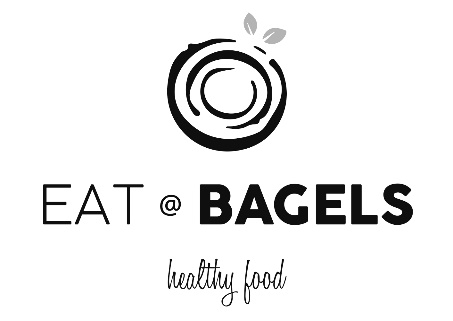 Bagel of Baguetteklein br. -0,50€Kaas (jonge Emmentaler) of hesp		3,50Kaas en Hesp				3,80Prépare (80% runds)			3,80Martino					4,50Martino Ansjovis				5,50Gezond: enkel groentjes en mayo veggie	4,00Brie					3,80Eiersla (homemade)			3,80Gerookte zalm, philadelphia, rucola	5,50Gerookt spek (Homemade opgebakken)	4,50Kip Curry (homemade)			3,80Bagel of BaguetteTonijnsla (homemade)			4,50Tonijn pikant (homemade)		4,60Tonijntinno (homemade tonijnmartino)	5,50Kip hawai (kip, ananas, cocktailsaus) 	4,60Kip Spicy, rucola (kip samouriasaus)	4,60Kip Bbq (kip, smoked bbq saus, rucola	4,60Krabsla (homemade)			5,50Supplementen	Smos (wortel, tomaat, ei, komkommer, sla, mayo)	1,80Fitness meergranen of bagel		0,50Glutenvrij				1,50Extra beleg of extra Ei			0,30Extra spek of Kip				0,50Extra saus				0,10Sauzen, mayo, ketchup, andalouse, look, cocktail, tabasco, honing, bieslookdressing, honing mosterd dressing, pestoSpecialiteiten op bagel Pulled porc: pulled porc (sous vide), witte kool, Smoked bbq saus, rode ui			      	      7,00Kannibaal: prépare, met extra veel ei, augurk, martino .6,00Gerookte Zalm: Philadelphia, avocado,rucola   7,50Salsa: tortillia , kip, guacomole, tomaatsalsa      6,50Veggie: humus avocado, rucola, tomaat 	      6,00Chicken: cocktail saus., humus, rucola, tomaat 6,00Brietje:spek (warm), honing, rucola, nootjes     6,50Italia: tomaat, mozzarella, pesto, rucola veggie6,00Serranno: pesto, tomaat, rucola		      6,50Spek egg: (warm spek) homemade eiersla         6,50Goatje: geitenkaas, warm spek, honing, rucola 6,50Nordic: zalm, tonijnsla, augurk, sla		      7,50Wrong chick: warme kip en spek met Philadelphia, smoked bbq saus				           	      7,00Zalm italia: Zalm, Philadelphia, zongedr tomaat, rucola, mozerella				     7,50                                  Supplement: op een baguette ipv bagel              	          	        +0,40€Soepen van de dagDagsoep portie 0,45cl zonder brood 	      2,70Met brood of bagel			      1,20Dagsoep 1 lit zonder brood		      5,00Hot snackCurryrol					      2,50Salades Fresh MadeAl onze salades bevatten: wortel, tomaat, komkommer, rucola of iceberg sla, ei, dressing of saus, 	             brood + 1,20Salade geitenkaas: honing, nootjes, spek          10,50Salade vegetarisch met avocado en humus	    10,50Salade Italia: pesto mozerrella nootjes zongedr.tomaten	 			    10,50Salade ceasar: ansjovis, feta, kip, iceberg         11,50Salade zalm: zalm, ui, bieslookdressing	    11,50Salade pulled porc of kip: witte kool rode ui, bbq s.11,50Warme gegrilde bagelsExtra topping: gerapste emmentaler. Wachttijd (5 min)Cheesie: kaas en hesp			      5,50Cheesie: salsa, kip, cheesie, tortillia, tomaat      7,00Cheesie: italia, pesto mozerella, tomaat	      6,50Cheesie: Pulled porc, witte kool, rode ui, bbq s.7,50Cheesie: Zalm, philadelphia, rucola		      7,50Cheesie: Brie, spek, honing, rucola 	                      7,00TussendoortjeFruit of chocolade mueslikoek	                      2,10Snoepertjes (dessert)Rijsttaartje 				      2,50Muffins					      2,70Ongevulde donuts		                      2,00Gevulde donuts				      2,30Dranken 	blik		fles 0,5clCola blik 33 cl		2,50		3,00Cola zero blik 33 cl	2,50		3,00Fanta blik 33cl		2,50		-Ice tea green blik 33cl	2,50		-Redbull blik 25cl		3,00		-Chaudfontaine plat of bruis -		2,50Jupiler blik 33cl		2,80		-Healthy drankenFire fly bio 0,33cl		4,00		-Arizona	0,50cl		-		4,50Schulp bio drink appelsap	2,30Open Maandag tot zaterdag – zondag sluitingsdagParking t’ven 8, 2900 Schoten, Tel: 03 435 34 82, gsm 0495 52 78 13              www.eatatbagels.be		   like ons op     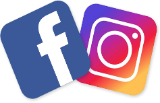 